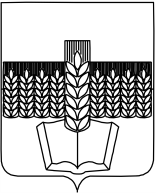 РОССИЙСКАЯ ФЕДЕРАЦИЯРОСТОВСКАЯ ОБЛАСТЬМУНИЦИПАЛЬНОЕ ОБРАЗОВАНИЕ «ЗЕРНОГРАДСКИЙ РАЙОН»АДМИНИСТРАЦИЯ ЗЕРНОГРАДСКОГО РАЙОНАПОСТАНОВЛЕНИЕот 23.03.2022 № 266г. ЗерноградОб организации в 2022 году временной занятостинесовершеннолетних граждан Зерноградского района в возрасте от 14 до 18 лет в период каникул и в свободное от учебы времяРуководствуясь Законом Российской Федерации от 19.04.1991 № 1032-1 «О занятости населения в Российской Федерации», Федеральным законом Российской Федерации от 24.06.1999 № 120-ФЗ «Об основах системы профилактики безнадзорности и правонарушений несовершеннолетних», Федеральным законом от 06.10.2003 № 131-ФЗ «Об общих принципах организации местного самоуправления в Российской Федерации», Областным законом от 21.12.2020 № 418-ЗС «Об областном бюджете на 2021 год и на плановый период 2022 и 2023 годов», постановлением Правительства Ростовской области от 27.01.2012 № 79 «Об утверждении Положения о порядке финансирования и расходования средств на мероприятия по содействию занятости населения», Уставом муниципального образования «Зерноградский район», в целях организации временной занятости несовершеннолетних граждан Зерноградского района в возрасте от 14 до 18 лет в период каникул и в свободное от учебы время, Администрация Зерноградского района    постановляет:1. Утвердить перечень видов работ, имеющих социальное значение для Зерноградского района, для временной занятости несовершеннолетних граждан Зерноградского района в возрасте от 14 до 18 лет в период каникул и в свободное от учебы время на 2022 согласно приложению.2. Рекомендовать:2.1. Руководителям предприятий, учреждений и организаций района независимо от форм собственности осуществлять временное трудоустройство несовершеннолетних граждан в возрасте от 14 до 18 лет в период каникул и в свободное от учебы время в течение всего учебного года на договорной основе с государственным казенным учреждением Ростовской области «Центр занятости населения Зерноградского района» в соответствии с нормами трудового законодательства Российской Федерации.2.2. Главам администраций городского и сельских поселений:2.2.1. Организовать временные работы на территории городского и сельских поселений по благоустройству, озеленению подведомственных территорий с привлечением к работам несовершеннолетних граждан в возрасте от 14 до 18 лет в период каникул и в свободное от учебы время, безработных граждан, испытывающих трудности в поиске работы, безработных граждан в возрасте от 18 до 25 лет, имеющих среднее профессиональное образование и ищущих работу впервые, предусмотрев финансирование работ за счет средств местных бюджетов.2.2.2. Принять муниципальные правовые акты об организации временных работ на территории сельских поселений на 2022 год.2.3. Государственному казенному учреждению Ростовской области «Центр занятости населения Зерноградского района»:2.3.1. Направлять на временные рабочие места несовершеннолетних граждан в возрасте от 14 до 18 лет в период каникул и в свободное от учебы время с приоритетным правом подростков, особо нуждающихся в заботе государства; детей из числа сирот и лишенных попечения родителей, и равно лиц, их заменяющих; подростков из семей безработных граждан, неполных, многодетных и неблагополучных семей, а также несовершеннолетних, граждан, состоящих на учете в комиссии по делам несовершеннолетних и защите их прав при Администрации Зерноградского района, освобожденных из воспитательно-трудовых колоний или закончивших специальные учебно-воспитательные учреждения.2.3.2. Информировать несовершеннолетних граждан об условиях режима и оплате труда в период участия во временных работах, предусмотренных законодательством для лиц этого возраста.2.3.3. Осуществлять информационное сопровождение мероприятий по организации временного трудоустройства несовершеннолетних граждан.3. Начальнику управления образования Администрации Зерноградского района Калашниковой Л.М. организовать в 2022 году в образовательных организациях района трудовые бригады школьников в период летней оздоровительной кампании 2022 года.4. Главному врачу муниципального бюджетного учреждения здравоохранения «Центральная районная больница» Зерноградского района Ростовской области Кучеровой Н.Г. обеспечить прохождение медицинских осмотров участниками временных работ в период каникул и в свободное от учебы время.5. Первому заместителю главы Администрации Зерноградского района Люлюмовой И.П. определить перечень предприятий, учреждений, организаций и количество создаваемых временных рабочих мест для трудоустройства подростков в период каникул и свободное от учебы время и представить данные в государственное казенное учреждение Ростовской области «Центр занятости населения Зерноградского района» для оформления договорных отношений.6. Опубликовать настоящее постановление в печатном средстве массовой информации и разместить на официальном сайте Администрации Зерноградского района в информационно-телекоммуникационной сети «Интернет».7. Постановление вступает в силу со дня его официального опубликования и применяется к правоотношениям, возникшим с 01 января 2022 года.8. Контроль за выполнением постановления возложить на первого заместителя главы Администрации Зерноградского района Люлюмову И.П.Глава АдминистрацииЗерноградского района							В.В. ПанасенкоПриложениек постановлению Администрации Зерноградского района от 23.03.2022 №  266ПЕРЕЧЕНЬвидов работ, имеющих социальное значение для Зерноградского района, для временной занятости несовершеннолетних граждан Зерноградского района в возрасте от 14 до 18 лет в период летних каникул и в свободное от учебы время на 2022 годЗаместитель главы Администрации Зерноградского района - начальник управления         по правовой, кадровой и архивной работе				   Н.А.Овчарова№п/пПредприятия, организации и учрежденияВиды работ для несовершеннолетних граждан1.Администрация городского и сельских поселений Зерноградского районаПобелка деревьев, обрезка кустарника, сбор мусора, покраска лавочек, бордюров, ограждений, прополка и уничтожение сорняков, уход за цветочными клумбами на мемориальных комплексах, благоустройство территорий населенных пунктов2.Муниципальные бюджетныеобразовательныеорганизацииРабота на пришкольных участках. Благоустройство территорий, уход за цветочными клумбами, прополка и уничтожение сорняков, ремонт и реставрация книг в школьных библиотеках3.МБУК ЗГП «Центральная городская библиотека им. А.Гайдара», МБУК «ЗМЦБ им. А.С. Пушкина» ЗР РОПодготовка архива, работа с книжным фондом, ремонт и реставрация книг4.СельскохозяйственныепредприятияСортовая прополка, апробация зерновых культур5.МБУК Зерноградского района «Зерноградский районный Дом культуры»Организация праздничных мероприятий